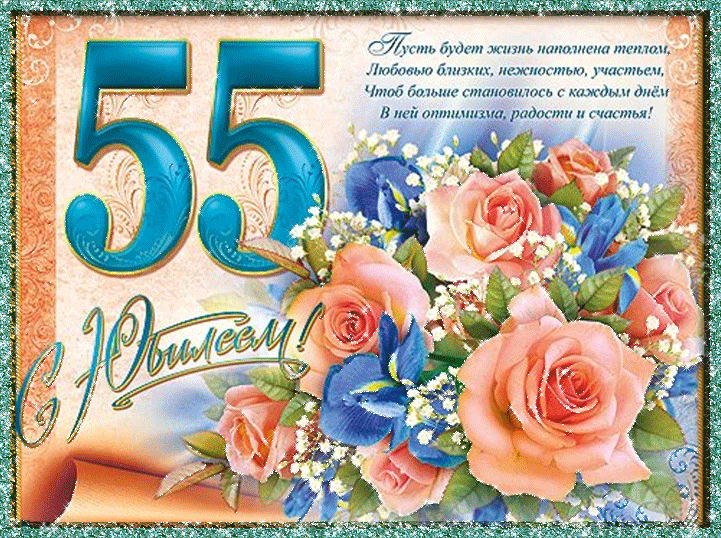 Уважаемая Марина Алексеевна!Дарят пятерки на удачу года —
Пускай остается душа молода
И никогда не подводит здоровье,
Близкие люди согреют любовью!
Пусть украшают цветы юбилей,
Станет на сердце сегодня теплей!
В доме пусть будет все в полном порядке!
Жить хорошо, неизменно — в достатке!
Бодрой улыбки, сияющих глаз,
Радость приносит пускай каждый час!
Добрых вестей, и мечты исполнения,
И в замечательном быть настроении!